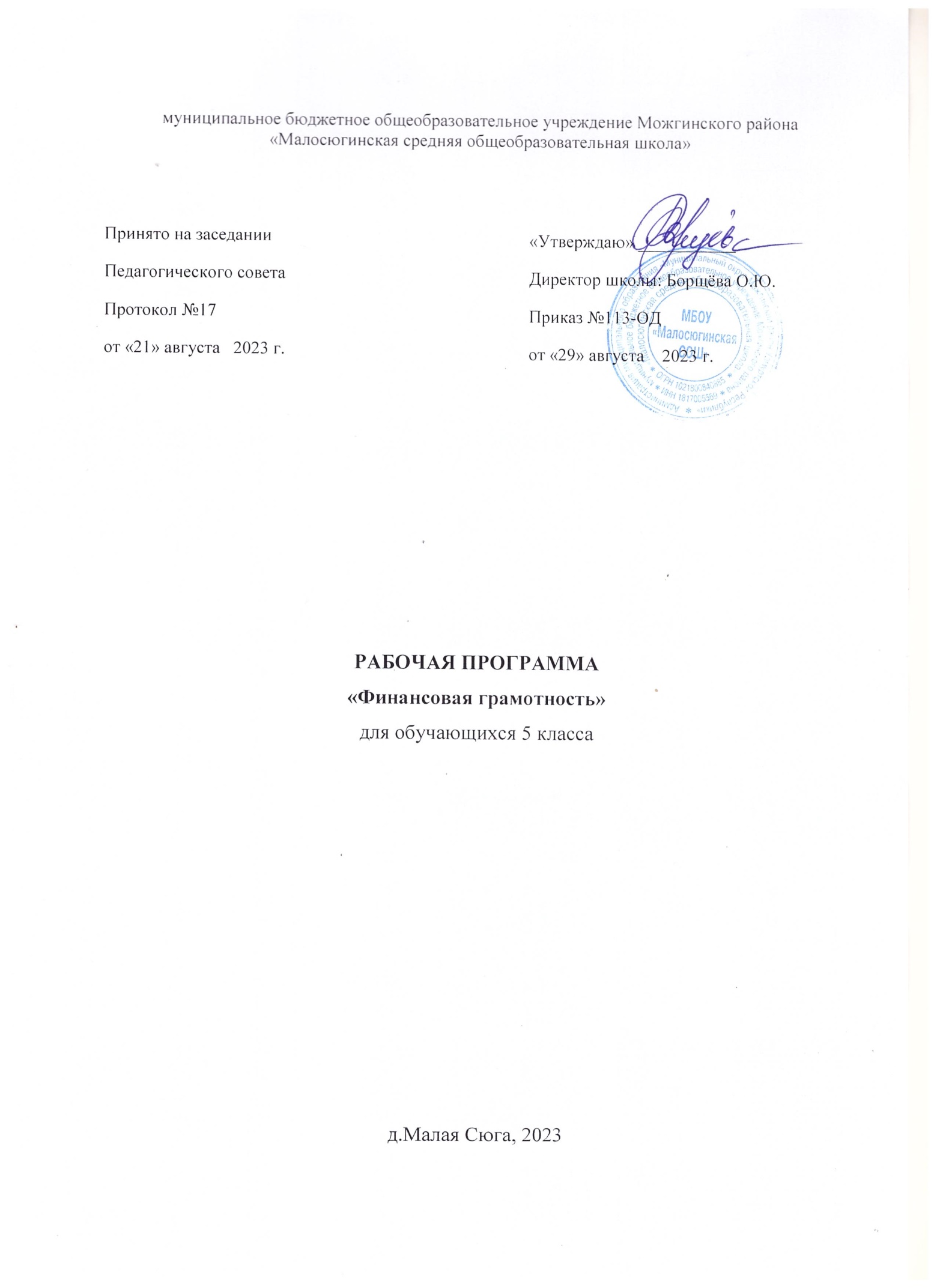 Пояснительная запискаРабочая программа курса «Финансовая грамотность» разработана в соответствии с Федеральным государственным стандартом основного общего образования (далее — ФГОС ООО) и направлена на достижение планируемых результатов, обеспечивающих развитие личности подростков, на их мотивацию к познанию, на приобщение к общечеловеческим ценностям.Программа соответствует примерной программе внеурочной деятельности (основное общее образование) и требованиям к дополнительным образовательным программам.«Финансовая грамотность» является прикладным курсом, реализующим интересы обучающихся 5 класса в сфере экономики семьи.Место курса в образовательной системе:курс может быть включён в вариативную часть основной общеобразовательной программы как курс внеурочной деятельности по научно-познавательному направлению;курс может быть использован как программа дополнительного образования подростков в общеобразовательной организации;курс может быть использован как программа дополнительного образования в образовательных организациях дополнительного образования детей, где она является основной (Порядок организации и осуществления образовательной деятельности по дополнительным общеобразовательным программам, утверждённый Приказом Минобрнауки России от 29.08.2013 № 1008), а также в иных организациях, имеющих соответствующие лицензии (п. 5 ст. 31 Федерального закона от 29.12.2012 № 273-ФЗ «Об образовании в Российской Федерации»).Целью являются развитие экономического образа мышления, воспитание ответственности и нравственного поведения в области экономических отношений в семье, формирование опыта применения полученных знаний и умений для решения элементарных вопросов в области экономики.Задачи изучения курса «Финансовая грамотность»:удовлетворение познавательных потребностей обучающихся в области финансов, формирование активной жизненной позиции, основанной на приобретённых знаниях, умениях и способах финансово грамотного поведения;приобретение опыта в сфере финансовых отношений в семье; применение полученных знаний и умений для решения элементарных вопросов в области экономики семьи; развитие собственной финансовой грамотности и выработка экономически грамотного поведения, а также способов поиска и изучения информации в этой области;воспитание интереса учащихся к дальнейшему получению знаний в сфере финансовой грамотности, к учебно-исследовательской и проектной деятельности в области экономики семьи.Основные содержательные линии курса «Финансовая грамотность»:деньги, их история, виды, функции;семейный бюджет;экономические отношения семьи и государства;человек и финансовые организации;собственный бизнес.Освоение содержания курса опирается на межпредметные связи с такими учебными предметами, как математика, история, технология, география, обществознание и литература. Это предполагает конструирование экономических задач и включение их в курс математики, работу на различных уроках с таблицами, графиками, диаграммами, содержащими простую финансовую информацию. Эффективным средством формирования финансовой грамотности являются межпредметные проекты, например: «Банк и его услуги», «Смета подготовки ребёнка к началу учебного года», «Расходы на проведение праздника (школьного, семейного, государственного, профессионального)» и т. д.Учебные материалы и задания подобраны в соответствии с возрастными особенностями детей и включают:задачи с элементарными денежными расчётами;кейсы по экономике семьи;игры, практические задания по работе с простой финансовой информацией;построение графиков и диаграмм;мини-исследования и проекты в области экономических отношений в семье и обществе.В процессе изучения курса формируются умения и навыки работы с текстами, таблицами, схемами, а также навыки поиска, анализа и предоставления информации и публичных выступлений, проектной работы и работы в малых группах.Содержание учебного курсаРаздел 1. Доходы и расходы семьиБазовые понятия: потребности, деньги, бартер, товарные и символические деньги, наличные и безналичные деньги, купюры, монеты, фальшивые деньги, товары, услуги, семейный бюджет, доходы, источники доходов (заработная плата, собственность, пенсия, стипендия, пособие, проценты по вкладам), расходы, направления расходов (предметы первой необходимости, товары текущего потребления, товары длительного пользования, услуги, коммунальные услуги), личный доход, личные расходы, сбережения, денежный долг.Личностные характеристики и установки — понимание зависимости благосостояния семьи, благополучия семейного бюджета от грамотности принимаемых в семье финансовых решений.Базовый уровеньОбучающийся научится:в сфере достижения метапредметных результатов (освоения метапредметных УУД):называть основные источники доходов семьи;составлять задачи, требующие денежных расчётов;считать доходы и расходы семейного бюджета и делать выводы о его сбалансированности;в сфере достижения предметных результатов (освоения предметных УУД):определять цели развития собственной финансовой грамотности и планировать способы их достижения;осуществлять учебное сотрудничество и совместную деятельность со взрослыми (учителем, членами своей семьи) и сверстниками для достижения целей развития собственной финансовой грамотности;выдвигать версии решения проблем экономики семьи, экономических отношений семьи и общества, формулировать гипотезы, предвосхищать конечный результат;находить актуальную финансовую информацию в сети Интернет;обосновывать свою оценку финансового поведения людей в конкретных ситуациях;приводить примеры неграмотного финансового поведения и моделировать иные варианты поведения в аналогичных ситуациях;актуализировать имеющиеся знания и практические навыки по финансовой грамотности;в сфере достижения предметных результатов (освоения предметных УУД):объяснять, от чего зависит финансовое благосостояние человека;понимать зависимость финансового благосостояния семьи от многих факторов, в том числе от уровня образования, профессии, грамотного применения имеющихся финансовых знаний и навыков;обосновывать свою оценку финансового поведения людей в конкретных ситуациях;описывать обязательные знания и умения, необходимые для приобретения финансовой грамотности.Повышенный уровеньОбучающийся получит возможность научиться:поддерживать устойчивый интерес к развитию собственной финансовой грамотности;самостоятельно определять цели и способы развития собственной финансовой грамотности в конкретных жизненных ситуациях;оценивать (с участием взрослых) финансовое благосостояние своей семьи;оценивать как своё финансовое поведение, так и финансовое поведение других людей в решении повседневных финансовых задач;самостоятельно планировать дальнейшее развитие своей финансовой грамотности.Темы занятий:1.1 Что это такое деньги и откуда они взялись?1.2 Современные деньги России и других стран1.3 Доходы семьи1.4 Расходы семьи1.5 Доходы и расходы семьи 1.6 Семейный бюджет 1.7 Повторение пройденного материалаРаздел  2. Риски потери денег и имущества и как человек может от этого защититься.Базовые понятия: страхование, цели и функции страхования, виды страхования, страховой полис, страховая компания, больничный лист.Личностные характеристики и установки:осознание возможности возникновения особых жизненных ситуаций (рождение ребенка, потеря работы, болезнь, несчастные случаи, форс-мажорные ситуации), которые могут привести к снижению личного благосостояния;понимание роли страхования и сбережений для решения финансовых проблем семьи в особых жизненных ситуациях.Базовый уровеньОбучающийся научится:• в сфере достижения метапредметных результатов (освоения метапредметных УУД):анализировать финансовые последствия особых жизненных ситуаций для семьи;соотносить вид страхования и его цель;рассчитывать стоимость страховки жилья, имущества, автомобиля, жизни, здоровья с помощью калькулятора на сайте страховой компании;находить актуальную информацию о страховых компаниях и их услугах;в сфере достижения предметных результатов (освоения предметных УУД):описывать особые жизненные ситуации, которые могут приводить к снижению благосостояния семьи;объяснять, как сбережение и страхование могут смягчить последствия особых жизненных ситуаций;объяснять, что такое страхование и для чего оно необходимо;описывать виды страхования;приводить примеры добровольного страхования и указывать примерную стоимость страховки;высчитывать долю годовых страховочных выплат в семейном бюджете.Повышенный уровеньОбучающийся получит возможность научиться:устанавливать и понимать причинно-следственные связи между особыми жизненными ситуациями и изменением благосостояния семьи;оценивать финансовые преимущества использования страхования для сокращения финансовых потерь.Темы занятий:2.1 Особые жизненные ситуации 2.2 Бюджет семьи2.3 Ролевая игра «Бюджет семьи»2.4 Повторение пройденного материалаРаздел  3. Семья и государство: как они взаимодействуютБазовые понятия: налог, налоговая инспекция, подоходный налог, налоговая ставка, налог на прибыль, физические лица, социальное пособие, пособие по безработице, пенсия, стипендия.Личностные характеристики и установки:понимание сущности налогов, определение их роли в жизни общества;осознание необходимости уплаты налогов как важной составляющей благосостояния общества и государства;оценивание социальных пособий как помощи государства гражданам в сложных жизненных ситуациях.Базовый уровеньОбучающийся научится:• в сфере достижения метапредметных результатов (освоения метапредметных УУД):различать прямые и косвенные налоги;считать сумму налога;проверять на сайте Федеральной налоговой службы наличие налоговой задолженности членов семьи;высчитывать долю годовых налоговых выплат в семейном бюджете;находить нужную информацию на социальных порталах;• в сфере достижения предметных результатов (освоения предметных УУД):объяснять, что такое налоги и почему их нужно платить;называть основные налоги в Российской Федерации (подоходный налог, налог на прибыль, косвенные налоги);приводить примеры налогов, которые выплачиваются семьей, и указывать их примерную величину;перечислять условия получения различных видов социальных пособий в Российской Федерации;называть виды социальных пособий и указывать их примерную величину;приводить примеры выплат различных видов социальных пособий;высчитывать долю социальных пособий в доходах семейного бюджета.Повышенный уровеньОбучающийся получит возможность научиться:самостоятельно устанавливать (понимать) причинно-следственные связи между уплатой налогов и созданием общественных благ;рассчитывать величину подоходного налога и НДС;оценивать условия и возможности использования социальных пособий в определённых жизненных ситуациях.Темы занятий:3.1 Что такое налоги 3.2 Налоги 3.3 Виды налогов 3.4 Виды налогов3.5 Признаки налогов3.6 Социальные выплаты 3.7 Государство – это мы!3.8 Проект «Государство – это мы»3.9 Повторение пройденного материалаРаздел 4. Финансовые бизнес: чем он может помочь семье Базовые понятия: банки, вклады (депозиты), процентная ставка, страхование вкладов, Агентство по страхованию вкладов, кредит, залог, бизнес, малый бизнес, бизнес-план, бизнес-инкубатор, валюта, валютный курс, обменный пункт, валютный вклад.Личностные характеристики и установки:понимание значения банковских услуг для увеличения (сохранения) семейных доходов и смягчения последствий сложных жизненных ситуаций;осознание факта: ответственность за выбор и использование услуг банка несёт потребитель этих услуг;осознание факта: ответственность за все финансовые риски несёт владелец бизнеса;понимание преимуществ и рисков предпринимательской деятельности;понимание, что всё в современном мире взаимосвязано и изменение валютного курса может отразиться на экономике страны и бюджете семьи.Базовый уровеньОбучающийся научится:в сфере достижения метапредметных результатов (освоения метапредметных УУД):отличать инвестирование от сбережения и кредитования;знать свои основные права и обязанности как потребителя;находить актуальную информацию об услугах банков;пользоваться пластиковой картой в банкомате;считать проценты по вкладам (кредитам) на простых примерах;планировать (4—5 шагов) свою самостоятельную деятельность;сравнивать возможности работы по найму и собственного бизнеса;находить и анализировать информацию о курсе валют;проводить простые расчёты с использованием валютного курса.в сфере достижения предметных результатов (освоения предметных УУД):перечислять основные банковские услуги (сбережения, вклад, кредит, инвестиции);объяснять, как можно пользоваться основными банковскими услугами для увеличения (сохранения) доходов семьи;объяснять, чем труд наёмного работника отличается от труда бизнесмена;называть необходимые условия для открытия своей фирмы;объяснять причины существования различных валют;называть основные мировые валюты и страны их использования;объяснять, что такое валютный курс и как находить информацию об изменениях курса валют.Повышенный уровеньОбучающийся получит возможность научиться:соотносить рискованность использования финансовых операций и их доходность;сравнивать различные финансовые предложения;оценивать финансовые преимущества использования услуг банков для увеличения и/или сохранения семейных доходов;Темы занятий:4.1 Банковские услуги 4.2 Банковская карта4.3 Собственный бизнес4.4 Составление бизнес-плана4.5 Валюта в современном мире4.6 Валюта разных стран 4.7 Финансовая грамотность 4.8 Повторение пройденного материалаПланируемые результаты обученияЛичностные результаты (личностные характеристики и установки) изучения курса «Финансовая грамотность»:осознание себя как члена семьи, общества и государства, понимание экономических проблем семьи и участие в их обсуждении, понимание финансовых связей семьи и государства;овладение начальными навыками адаптации в мире финансовых отношений: сопоставление доходов и расходов, расчёт процентов, сопоставление доходности вложений на простых примерах;проявление самостоятельности и личной ответственности за своё финансовое поведение, планирование собственного бюджета, предложение вариантов собственного заработка;умение сотрудничать со взрослыми и сверстниками в игровых и реальных экономических ситуациях, участвовать в решении вопроса, каким должен быть семейный бюджет, вести диалог об особых жизненных ситуациях и их влиянии на благосостояние семьи и достигать обоюдного взаимопонимания;понимание необходимости собственной финансовой грамотности и мотивации к её развитию.Метапредметные результаты изучения курса «Финансовая грамотность»:Познавательные:использование различных способов поиска, сбора, обработки, анализа, организации, передачи и интерпретации простой финансовой информации, содержащейся на специализированных интернет-сайтах, в газетах и журналах, на основе проведения простых опросов и интервью;умение представлять результаты анализа простой финансовой и статистической информации в зависимости от поставленных задач в виде таблицы, схемы, графика, диаграммы, в том числе диаграммы связей;выполнение логических действий сравнения преимуществ и недостатков разных видов денег, доходов и расходов, возможностей работы по найму и ведения собственного бизнеса, анализ информации о средней заработной плате в регионе проживания, об основных статьях расходов россиян, о ценах на товары и услуги,об уровне безработицы, о социальных выплатах, о банковских услугах для частных лиц, о валютных курсах;установление причинно-следственных связей между уплатой налогов и созданием общественных благ обществом, между финансовым поведением человека и его благосостоянием;построение рассуждений-обоснований (от исходных посылок к суждению и умозаключению);умение производить расчёты на условных примерах, в том числе с использованием интернет-калькуляторов, рассчитывать доходы и расходы семьи, величину подоходного налога и НДС, проценты по депозитам и кредитам, проводить расчёты с валютными курсами;владение базовыми предметными и межпредметными понятиями (финансовая грамотность, финансовое поведение, статистические данные, простая финансовая информация, учебный проект в области экономики семьи, учебное исследование экономических отношений в семье и обществе).Регулятивные:анализ достигнутых и планирование будущих образовательных результатов по финансовой грамотности, постановка цели деятельности на основе определённой проблемы экономики семьи, экономических отношений в семье и обществе и существующих возможностей;самостоятельное планирование действий по изучению экономики семьи, экономических отношений в семье и обществе;проявление познавательной и творческой инициативы в применении полученных знаний и умений для решения элементарных вопросов в области экономики семьи;контроль и самоконтроль, оценка, взаимооценка и самооценка выполнения действий по изучению экономики семьи, экономических отношений в семье и обществе, а также их результатов на основе выработанных критериев;применение приёмов саморегуляции для достижения эффектов успокоения, восстановления и активизации.Коммуникативные:умение осуществлять учебное сотрудничество и совместную деятельность с учителем и сверстниками при подготовке учебных проектов, решении кейсов по элементарным вопросам экономики семьи, проведении исследований экономических отношений в семье и обществе;работая индивидуально и в группе, договариваться о распределении функций и позиций в совместной деятельности, находить общее решение и разрешать конфликты на основе согласования позиций и учёта интересов сторон;умение формулировать, аргументировать и отстаивать своё мнение;умение осознанно использовать речевые средства в соответствии с задачей коммуникации (обоснование, объяснение, сравнение, описание), создавать и представлять результаты учебных проектов в области экономики семьи, исследований экономическихотношений в семье и обществе, формировать портфолио по финансовой грамотности;умение использовать информационно-коммуникационные технологии для решения учебных и практических задач курса «Финансовая грамотность».Предметные результаты изучения курса «Финансовая грамотность»:владение базовыми предметными понятиями: потребность, обмен, блага, деньги, товар, услуга, семейный бюджет, особая жизненная ситуация, страхование, налоги, социальное пособие, банк, виды вкладов, инвестиционный фонд, доходность, сбережения, бизнес, валюта, валютный курс;понимание основных принципов экономической жизни общества: представление о роли денег в семье и обществе, о причинахи последствиях изменения доходов и расходов семьи, о роли государства в экономике семьи;использование приёмов работы с простой финансовой и статистической информацией, её осмысление, проведение простых финансовых расчётов;применение навыков и умений решения типичных задач в области семейной экономики: знание источников доходов и направлений расходов семьи и умение составлять простой семейный бюджет, знание направлений инвестирования и способов сравнения результатов на простых примерах;умение делать выводы и давать обоснованные оценки экономических ситуаций на простых примерах;определение элементарных проблем в области семейных финансов и нахождение путей их решения;расширение кругозора в области экономической жизни общества и активизация познавательного интереса к изучению общественных дисциплин.Тематическое планированиеПоурочное  планированиеТЕМЫ ПРОЕКТНЫХ И ИССЛЕДОВАТЕЛЬСКИХ РАБОТ Темы проектных работ: «Учимся финансовой грамотности на успехах и ошибках литературных героев»«Мой первый бизнес-проект»«История звонкой монеты»«СМС-мошенничества»«Финансовые пирамиды»«Жизнь в кредит: за и против»«Карманные деньги»«Памятные монеты России»«Самые необычные налоги мира»«Необычные виды страхования»«10 новых профессий в финансовой сфере»«Какими будут банки будущего»«Самые дорогие монеты мира»«Самые необычные деньги в мире»«Достопримечательности на купюрах»Темы исследовательских работ:«Семейный бюджет» «Уроки финансовой грамотности в сказках»«Почему денег всегда не хватает? Финансовая грамотность населения»ПЕРЕЧЕНЬ КОНТРОЛЬНО – ИЗМЕРИТЕЛЬНЫХ МАТЕРИАЛОВ УЧЕБНО-МЕТОДИЧЕСКОЕ ОБЕСПЕЧЕНИЕ ОБРАЗОВАТЕЛЬНОГО ПРОЦЕССАОБЯЗАТЕЛЬНЫЕ УЧЕБНЫЕ МАТЕРИАЛЫ ДЛЯ УЧЕНИКА​‌Финансовая грамотность: учебная программа. 5—7 классы общеобразоват. орг. / Е.А. Вигдорчик, И.В. Липсиц, Ю.Н. Корлюгова, А.В. Половникова — М.: ВАКО, 2018.​МЕТОДИЧЕСКИЕ МАТЕРИАЛЫ ДЛЯ УЧИТЕЛЯФинансовая грамотность: рабочая тетрадь. 5—7 классы общеобразоват. орг. / Ю.Н. Уорлюгова, А.В. Половникова — М.: ВАКО, 2018.Экономика. Программа для 1 -11 классов. Авторы А. Самохина; Е. Крохина, журнал Экономика в школе; № 2, 2005.ЦИФРОВЫЕ ОБРАЗОВАТЕЛЬНЫЕ РЕСУРСЫ И РЕСУРСЫ СЕТИ ИНТЕРНЕТ​Пресс-центр – портал Вашифинансы.рф https://vashifinancy.ru/ПАКК https://edu.pacc.ru/Сайт по финансовой грамотности находиться в разработке https://xn--80afmshcb2bdox6g.xn--p1ai/ КОНТРОЛЬНО – ИЗМЕРИТЕЛЬНЫЕ МАТЕРИАЛЫПРИЛОЖЕНИЕ Формы учета рабочей программы воспитания№ п/пНаименование разделов и тем программыНаименование разделов и тем программыНаименование разделов и тем программыКоличество часовКоличество часовКоличество часовКоличество часовЭлектронные (цифровые) образовательные ресурсыЭлектронные (цифровые) образовательные ресурсы№ п/пНаименование разделов и тем программыНаименование разделов и тем программыНаименование разделов и тем программыВсегоКонтрольные работыПрактические работыПрактические работыЭлектронные (цифровые) образовательные ресурсыЭлектронные (цифровые) образовательные ресурсыРаздел 1. Доходы и расходы семьиРаздел 1. Доходы и расходы семьиРаздел 1. Доходы и расходы семьиРаздел 1. Доходы и расходы семьиРаздел 1. Доходы и расходы семьиРаздел 1. Доходы и расходы семьиРаздел 1. Доходы и расходы семьиРаздел 1. Доходы и расходы семьиРаздел 1. Доходы и расходы семьиРаздел 1. Доходы и расходы семьи1.1.Что это такое деньги и откуда они взялись?Что это такое деньги и откуда они взялись?Что это такое деньги и откуда они взялись?1Вигдорчик Е.А., Липсиц И.В., Корлюгова Ю.Н. Финансовая грамотность: материалы для родителей. 5—7 кл. общеобр. орг. М.: ВИТА-ПРЕСС, 2016.Вигдорчик Е.А., Липсиц И.В., Корлюгова Ю.Н. Финансовая грамотность: материалы для родителей. 5—7 кл. общеобр. орг. М.: ВИТА-ПРЕСС, 2016.1.2.Современные деньги России и других странСовременные деньги России и других странСовременные деньги России и других стран1Баршай Ю.С. Валюты мира: иллюстрированный атлас для школьников. СПб.: Нева; М.: ОЛМА-ПРЕСС, 2002. 319 с.Баршай Ю.С. Валюты мира: иллюстрированный атлас для школьников. СПб.: Нева; М.: ОЛМА-ПРЕСС, 2002. 319 с.1.3.Доходы семьиДоходы семьиДоходы семьи2Думная Н.Н., Рябова О.А., Карамова О.В. Как вести семейный бюджет: учебное пособие / под ред. Н.Н. Думной. М.: Интеллект-Центр, 2010.Думная Н.Н., Рябова О.А., Карамова О.В. Как вести семейный бюджет: учебное пособие / под ред. Н.Н. Думной. М.: Интеллект-Центр, 2010.1.4.Расходы семьиРасходы семьиРасходы семьи2Думная Н.Н., Рябова О.А., Карамова О.В. Как вести семейный бюджет: учебное пособие / под ред. Н.Н. Думной. М.: Интеллект-Центр, 2010.Думная Н.Н., Рябова О.А., Карамова О.В. Как вести семейный бюджет: учебное пособие / под ред. Н.Н. Думной. М.: Интеллект-Центр, 2010.1.5.Доходы и расходы семьи Доходы и расходы семьи Доходы и расходы семьи 2Думная Н.Н., Рябова О.А., Карамова О.В. Как вести семейный бюджет: учебное пособие / под ред. Н.Н. Думной. М.: Интеллект-Центр, 2010.Думная Н.Н., Рябова О.А., Карамова О.В. Как вести семейный бюджет: учебное пособие / под ред. Н.Н. Думной. М.: Интеллект-Центр, 2010.1.6.Семейный бюджет Семейный бюджет Семейный бюджет 2Думная Н.Н., Рябова О.А., Карамова О.В. Как вести семейный бюджет: учебное пособие / под ред. Н.Н. Думной. М.: Интеллект-Центр, 2010.Думная Н.Н., Рябова О.А., Карамова О.В. Как вести семейный бюджет: учебное пособие / под ред. Н.Н. Думной. М.: Интеллект-Центр, 2010.1.7.Повторение пройденного материала. Контрольная работа Повторение пройденного материала. Контрольная работа Повторение пройденного материала. Контрольная работа 11Корлюгова Ю.Н., Вигдорчик Е.А., Липсиц И.В. Финансовая грамотность: контрольные измерительные материалы. 5—7 кл. общеобр. орг. М.: ВИТА-ПРЕСС, 2016. (Дополнительное образование: Сер. «Учимся разумному финансовому поведению».)Корлюгова Ю.Н., Вигдорчик Е.А., Липсиц И.В. Финансовая грамотность: контрольные измерительные материалы. 5—7 кл. общеобр. орг. М.: ВИТА-ПРЕСС, 2016. (Дополнительное образование: Сер. «Учимся разумному финансовому поведению».)Итого по разделу Итого по разделу Итого по разделу Итого по разделу 11Раздел 2. Риски потери денег и имущества и как человек может от этого защититься Раздел 2. Риски потери денег и имущества и как человек может от этого защититься Раздел 2. Риски потери денег и имущества и как человек может от этого защититься Раздел 2. Риски потери денег и имущества и как человек может от этого защититься Раздел 2. Риски потери денег и имущества и как человек может от этого защититься Раздел 2. Риски потери денег и имущества и как человек может от этого защититься Раздел 2. Риски потери денег и имущества и как человек может от этого защититься Раздел 2. Риски потери денег и имущества и как человек может от этого защититься Раздел 2. Риски потери денег и имущества и как человек может от этого защититься Раздел 2. Риски потери денег и имущества и как человек может от этого защититься 2.1.Особые жизненные ситуации Особые жизненные ситуации Особые жизненные ситуации 2Думная Н.Н., Рябова О.А., Карамова О.В. Как вести семейный бюджет: учебное пособие / под ред. Н.Н. Думной. М.: Интеллект-Центр, 2010.Думная Н.Н., Рябова О.А., Карамова О.В. Как вести семейный бюджет: учебное пособие / под ред. Н.Н. Думной. М.: Интеллект-Центр, 2010.2.2.Бюджет семьиБюджет семьиБюджет семьи1Думная Н.Н., Рябова О.А., Карамова О.В. Как вести семейный бюджет: учебное пособие / под ред. Н.Н. Думной. М.: Интеллект-Центр, 2010.Думная Н.Н., Рябова О.А., Карамова О.В. Как вести семейный бюджет: учебное пособие / под ред. Н.Н. Думной. М.: Интеллект-Центр, 2010.2.3.Ролевая игра «Бюджет семьи»Ролевая игра «Бюджет семьи»Ролевая игра «Бюджет семьи»12.4.Повторение пройденного материала. Контрольная работа Повторение пройденного материала. Контрольная работа Повторение пройденного материала. Контрольная работа 11Корлюгова Ю.Н., Вигдорчик Е.А., Липсиц И.В. Финансовая грамотность: контрольные измерительные материалы. 5—7 кл. общеобр. орг. М.: ВИТА-ПРЕСС, 2016. (Дополнительное образование: Сер. «Учимся разумному финансовому поведению».)Корлюгова Ю.Н., Вигдорчик Е.А., Липсиц И.В. Финансовая грамотность: контрольные измерительные материалы. 5—7 кл. общеобр. орг. М.: ВИТА-ПРЕСС, 2016. (Дополнительное образование: Сер. «Учимся разумному финансовому поведению».)Итого по разделуИтого по разделуИтого по разделуИтого по разделу51Раздел 3. Семья и государство: как они взаимодействуют Раздел 3. Семья и государство: как они взаимодействуют Раздел 3. Семья и государство: как они взаимодействуют Раздел 3. Семья и государство: как они взаимодействуют Раздел 3. Семья и государство: как они взаимодействуют Раздел 3. Семья и государство: как они взаимодействуют Раздел 3. Семья и государство: как они взаимодействуют Раздел 3. Семья и государство: как они взаимодействуют Раздел 3. Семья и государство: как они взаимодействуют Раздел 3. Семья и государство: как они взаимодействуют 3.1.3.1.Что такое налоги 11Шевцова Т.В. Поговорим о налогах. Нижний Новгород: ФНС, 2006. 45 с.Шевцова Т.В. Поговорим о налогах. Нижний Новгород: ФНС, 2006. 45 с.3.2.3.2.Налоги 11Шевцова Т.В. Поговорим о налогах. Нижний Новгород: ФНС, 2006. 45 с.Шевцова Т.В. Поговорим о налогах. Нижний Новгород: ФНС, 2006. 45 с.3.3.3.3.Виды налогов 11Шевцова Т.В. Поговорим о налогах. Нижний Новгород: ФНС, 2006. 45 с.Шевцова Т.В. Поговорим о налогах. Нижний Новгород: ФНС, 2006. 45 с.3.4.3.4.Виды налогов11Шевцова Т.В. Поговорим о налогах. Нижний Новгород: ФНС, 2006. 45 с.Шевцова Т.В. Поговорим о налогах. Нижний Новгород: ФНС, 2006. 45 с.3.5.3.5.Признаки налогов11Шевцова Т.В. Поговорим о налогах. Нижний Новгород: ФНС, 2006. 45 с.Шевцова Т.В. Поговорим о налогах. Нижний Новгород: ФНС, 2006. 45 с.3.6.3.6.Социальные выплаты 11Вигдорчик Е.А., Липсиц И.В., Корлюгова Ю.Н. Финансовая грамотность: материалы для родителей. 5—7 кл. общеобр. орг. М.: ВИТА-ПРЕСС, 2016.Вигдорчик Е.А., Липсиц И.В., Корлюгова Ю.Н. Финансовая грамотность: материалы для родителей. 5—7 кл. общеобр. орг. М.: ВИТА-ПРЕСС, 2016.3.7.3.7.Государство – это мы!11Вигдорчик Е.А., Липсиц И.В., Корлюгова Ю.Н. Финансовая грамотность: материалы для родителей. 5—7 кл. общеобр. орг. М.: ВИТА-ПРЕСС, 2016.Вигдорчик Е.А., Липсиц И.В., Корлюгова Ю.Н. Финансовая грамотность: материалы для родителей. 5—7 кл. общеобр. орг. М.: ВИТА-ПРЕСС, 2016.3.8.3.8.Проект «Государство – это мы»113.9.3.9.Повторение пройденного материала. Контрольная работа  111Корлюгова Ю.Н., Вигдорчик Е.А., Липсиц И.В. Финансовая грамотность: контрольные измерительные материалы. 5—7 кл. общеобр. орг. М.: ВИТА-ПРЕСС, 2016. (Дополнительное образование: Сер. «Учимся разумному финансовому поведению».)Корлюгова Ю.Н., Вигдорчик Е.А., Липсиц И.В. Финансовая грамотность: контрольные измерительные материалы. 5—7 кл. общеобр. орг. М.: ВИТА-ПРЕСС, 2016. (Дополнительное образование: Сер. «Учимся разумному финансовому поведению».)Итого по разделуИтого по разделуИтого по разделу991Раздел 4. Финансовый бизнес: чем он может помочь семье Раздел 4. Финансовый бизнес: чем он может помочь семье Раздел 4. Финансовый бизнес: чем он может помочь семье Раздел 4. Финансовый бизнес: чем он может помочь семье Раздел 4. Финансовый бизнес: чем он может помочь семье Раздел 4. Финансовый бизнес: чем он может помочь семье Раздел 4. Финансовый бизнес: чем он может помочь семье Раздел 4. Финансовый бизнес: чем он может помочь семье Раздел 4. Финансовый бизнес: чем он может помочь семье Раздел 4. Финансовый бизнес: чем он может помочь семье 4.1.Банковские услуги 1Леонтьев В.E., Радковская Н.П. Финансы, деньги, кредит и банки: учебное пособие. СПб.: ИВЭСЭП; Знание, 2011. 384 с.4.2.Банковская карта1Леонтьев В.E., Радковская Н.П. Финансы, деньги, кредит и банки: учебное пособие. СПб.: ИВЭСЭП; Знание, 2011. 384 с.4.3.Собственный бизнес1Леонтьев В.E., Радковская Н.П. Финансы, деньги, кредит и банки: учебное пособие. СПб.: ИВЭСЭП; Знание, 2011. 384 с.4.4.Составление бизнес-плана1Вигдорчик Е.А., Липсиц И.В., Корлюгова Ю.Н. Финансовая грамотность: материалы для родителей. 5—7 кл. общеобр. орг. М.: ВИТА-ПРЕСС, 2016.4.5.Валюта в современном мире1Баршай Ю.С. Валюты мира: иллюстрированный атлас для школьников. СПб.: Нева; М.: ОЛМА-ПРЕСС, 2002. 319 с.4.6.Валюта разных стран 1Баршай Ю.С. Валюты мира: иллюстрированный атлас для школьников. СПб.: Нева; М.: ОЛМА-ПРЕСС, 2002. 319 с.4.7.Финансовая грамотность 1Вигдорчик Е.А., Липсиц И.В., Корлюгова Ю.Н. Финансовая грамотность: материалы для родителей. 5—7 кл. общеобр. орг. М.: ВИТА-ПРЕСС, 2016.4.8.Повторение пройденного материала. Контрольная работа 21Корлюгова Ю.Н., Вигдорчик Е.А., Липсиц И.В. Финансовая грамотность: контрольные измерительные материалы. 5—7 кл. общеобр. орг. М.: ВИТА-ПРЕСС, 2016. (Дополнительное образование: Сер. «Учимся разумному финансовому поведению».)Итого по разделу Итого по разделу 91№ п/пТема урокаКоличество часовКоличество часовКоличество часовДата изученияЭлектронные цифровые образовательные ресурсы№ п/пТема урокаВсегоКонтрольные работыПрактические работыДата изученияЭлектронные цифровые образовательные ресурсы1Что это такое деньги и откуда они взялись?108.09.2023Вигдорчик Е.А., Липсиц И.В., Корлюгова Ю.Н. Финансовая грамотность: материалы для родителей. 5—7 кл. общеобр. орг. М.: ВИТА-ПРЕСС, 2016.2Современные деньги России и других стран115.09.2023Баршай Ю.С. Валюты мира: иллюстрированный атлас для школьников. СПб.: Нева; М.: ОЛМА-ПРЕСС, 2002. 319 с.2Доходы семьи222.09.2023, 29.09.2023Думная Н.Н., Рябова О.А., Карамова О.В. Как вести семейный бюджет: учебное пособие / под ред. Н.Н. Думной. М.: Интеллект-Центр, 2010.3Расходы семьи206.10.2023, 13.10.2023Думная Н.Н., Рябова О.А., Карамова О.В. Как вести семейный бюджет: учебное пособие / под ред. Н.Н. Думной. М.: Интеллект-Центр, 2010.4Доходы и расходы семьи 220.10.2023,  27.10.2023Думная Н.Н., Рябова О.А., Карамова О.В. Как вести семейный бюджет: учебное пособие / под ред. Н.Н. Думной. М.: Интеллект-Центр, 2010.5Семейный бюджет 210.11.2023, 17.11.2023Думная Н.Н., Рябова О.А., Карамова О.В. Как вести семейный бюджет: учебное пособие / под ред. Н.Н. Думной. М.: Интеллект-Центр, 2010.6Повторение пройденного материала. Контрольная работа 1124.11.2023Корлюгова Ю.Н., Вигдорчик Е.А., Липсиц И.В. Финансовая грамотность: контрольные измерительные материалы. 5—7 кл. общеобр. орг. М.: ВИТА-ПРЕСС, 2016. (Дополнительное образование: Сер. «Учимся разумному финансовому поведению».)7Особые жизненные ситуации 201.12.2023, 08.12.2023Думная Н.Н., Рябова О.А., Карамова О.В. Как вести семейный бюджет: учебное пособие / под ред. Н.Н. Думной. М.: Интеллект-Центр, 2010.8Бюджет семьи115.12.2023Думная Н.Н., Рябова О.А., Карамова О.В. Как вести семейный бюджет: учебное пособие / под ред. Н.Н. Думной. М.: Интеллект-Центр, 2010.9Ролевая игра «Бюджет семьи»122.12.202310Повторение пройденного материала. Контрольная работа1129.12.2023Корлюгова Ю.Н., Вигдорчик Е.А., Липсиц И.В. Финансовая грамотность: контрольные измерительные материалы. 5—7 кл. общеобр. орг. М.: ВИТА-ПРЕСС, 2016. (Дополнительное образование: Сер. «Учимся разумному финансовому поведению».)11Что такое налоги 112.01.2024Шевцова Т.В. Поговорим о налогах. Нижний Новгород: ФНС, 2006. 45 с.12Налоги 119.01.2024Шевцова Т.В. Поговорим о налогах. Нижний Новгород: ФНС, 2006. 45 с.13Виды налогов 126.01.2024Шевцова Т.В. Поговорим о налогах. Нижний Новгород: ФНС, 2006. 45 с.14Виды налогов102.02.2024Шевцова Т.В. Поговорим о налогах. Нижний Новгород: ФНС, 2006. 45 с.15Признаки налогов109.02.2024Шевцова Т.В. Поговорим о налогах. Нижний Новгород: ФНС, 2006. 45 с.16Социальные выплаты 116.02.2024Вигдорчик Е.А., Липсиц И.В., Корлюгова Ю.Н. Финансовая грамотность: материалы для родителей. 5—7 кл. общеобр. орг. М.: ВИТА-ПРЕСС, 2016.17Государство – это мы!101.03.2024Вигдорчик Е.А., Липсиц И.В., Корлюгова Ю.Н. Финансовая грамотность: материалы для родителей. 5—7 кл. общеобр. орг. М.: ВИТА-ПРЕСС, 2016.18Проект «Государство – это мы»115.03.202419Повторение пройденного материала. Контрольная работа1122.03.2024Корлюгова Ю.Н., Вигдорчик Е.А., Липсиц И.В. Финансовая грамотность: контрольные измерительные материалы. 5—7 кл. общеобр. орг. М.: ВИТА-ПРЕСС, 2016. (Дополнительное образование: Сер. «Учимся разумному финансовому поведению».)20Банковские услуги 105.04.2024Леонтьев В.E., Радковская Н.П. Финансы, деньги, кредит и банки: учебное пособие. СПб.: ИВЭСЭП; Знание, 2011. 384 с.21Банковская карта112.04.2024Леонтьев В.E., Радковская Н.П. Финансы, деньги, кредит и банки: учебное пособие. СПб.: ИВЭСЭП; Знание, 2011. 384 с.22Собственный бизнес119.04.2024Леонтьев В.E., Радковская Н.П. Финансы, деньги, кредит и банки: учебное пособие. СПб.: ИВЭСЭП; Знание, 2011. 384 с.23Составление бизнес-плана126.04.2024Вигдорчик Е.А., Липсиц И.В., Корлюгова Ю.Н. Финансовая грамотность: материалы для родителей. 5—7 кл. общеобр. орг. М.: ВИТА-ПРЕСС, 2016.24Валюта в современном мире103.05.2024Баршай Ю.С. Валюты мира: иллюстрированный атлас для школьников. СПб.: Нева; М.: ОЛМА-ПРЕСС, 2002. 319 с.25Валюта разных стран 110.05.2024Баршай Ю.С. Валюты мира: иллюстрированный атлас для школьников. СПб.: Нева; М.: ОЛМА-ПРЕСС, 2002. 319 с.26Финансовая грамотность 117.05.2024Вигдорчик Е.А., Липсиц И.В., Корлюгова Ю.Н. Финансовая грамотность: материалы для родителей. 5—7 кл. общеобр. орг. М.: ВИТА-ПРЕСС, 2016.27Повторение пройденного материала. Контрольная работа2124.05.2024,28.05.2024Корлюгова Ю.Н., Вигдорчик Е.А., Липсиц И.В. Финансовая грамотность: контрольные измерительные материалы. 5—7 кл. общеобр. орг. М.: ВИТА-ПРЕСС, 2016. (Дополнительное образование: Сер. «Учимся разумному финансовому поведению».)Общее количество часов по программеОбщее количество часов по программе344№ уч.курсаДатаТема1124.11.2023Повторение пройденного материала. Контрольная работа1629.12.2023Повторение пройденного материала. Контрольная работа2522.03.2024Повторение пройденного материала. Контрольная работа3424.05.2024Повторение пройденного материала. Контрольная работа№ урокаДатаТема урокаНаименование мероприятия108.09.2023Что это такое деньги и откуда они взялись?08.09.2023 – «Международный день распространения грамотности»506.10.2023Расходы семьи01.10.2023 – «Международный день пожилых людей»1017.11.2023Семейный бюджет26.11.2023 – «День матери в России»1308.12.2023Особые жизненные ситуации10.12.2023 – «День прав человека»2819.04.2024Собственный бизнес22.04.2024 – «Всемирный день Земли»3217.05.2024Финансовая грамотность27.06.2024 – «День молодежи»